Извещение № 22000094070000000009Опубликовано02.05.2023 12:06 (МСК+4)Основные сведения об извещенииВид торговАренда, безвозмездное пользование, доверительное управление имуществом, иные договоры, предусматривающие переход прав в отношении государственного или муниципального имущества, продажа имущества ФГУП Приказ Федеральной антимонопольной службы от 10.02.2010 N 67 Форма проведенияЭлектронный аукционДополнительный сервис по проведению электронных торгов во взаимодействии с электронными площадкамиНаименование процедурыО проведении торгов на право заключения договора аренды муниципального имущества сельского поселения Хатанга предназначенного для передачи во владение и (или) пользование субъектам малого и среднего предпринимательства»Электронная площадкаЭТП «Фабрикант»Сведения о правообладателе/инициаторе торговОрганизатор торгов является правообладателем имуществаКод организации2200009407ОКФС14Публично-правовое образованиесело ХатангаПолное наименованиеОТДЕЛ ПО УПРАВЛЕНИЮ МУНИЦИПАЛЬНЫМ ИМУЩЕСТВОМ АДМИНИСТРАЦИИ СЕЛЬСКОГО ПОСЕЛЕНИЯ ХАТАНГАИНН8403010060КПП840301001ОГРН1068400000316Юридический адрес647460, Красноярский край, Таймырский Долгано-Ненецкий р-н, с Хатанга, ул Советская д. 23, корп. Фактический/почтовый адрес647460, Красноярский край, Таймырский Долгано-Ненецкий р-н, с Хатанга, ул Советская д. 23АИнформация о лотахСВЕРНУТЬ ВСЕ ЛОТЫЛот 1ЛедникОсновная информацияПредмет торгов (наименование лота)ЛедникОписание лотаПодземное сооружение: стены и их наружная отделка-вечномерзлый грунт; перегородки-дощатые, ледовые; перекрытия- вечномерзлый грунт; полы-лед; электроосвещение имеется. Площадь 1526 кв. мНачальная цена135 000,00 ₽ Шаг аукциона6 750,00 ₽ Размер задатка13 500,00 ₽ Субъект местонахождения имуществаКрасноярский крайМестонахождение имуществакрай Красноярский, м. р-н Таймырский Долгано-Ненецкий, с. п. Хатанга, п Хета, ул. Набережная, сооружение 20Категория объектаСооруженияФорма собственностиМуниципальная собственностьИнформация о сроках и порядке внесения задатка, реквизитах счета для перечисления задатка указана в документации (при наличии требования о внесении задатка)Перечисление задаткаЗадаток перечисляется на счет организатора Вид договораДоговор аренды Порядок оплатыЕжемесячный платеж Ежемесячный платеж за объект4 500,00 ₽ Срок действия договора - лет5 Срок действия договора - месяцев0 Срок действия договора - дней0 Порядок ознакомления с имуществом, иной информациейВ период подачи заявок с 10 мая 2023 по 08 июня 2023 года Обременения, ограничениянет Целевое назначение государственного или муниципального имущества, права на которое передаются по договоруДля хранения сельскохозяйственной продукции Участниками аукциона могут являться только субъекты малого и среднего предпринимательства, физические лица, применяющие специальный налоговый режим "Налог на профессиональный доход", имеющие право на поддержку органов государственной власти и органов местного самоуправленияХарактеристикиГод ввода в эксплуатацию1980 Количество подземных этажейодин Вид ограничений и обремененийнет Назначение сооруженияДля хранения сельскохозяйственной продукции Общая площадь1 526 м2 общ. плКадастровая стоимость- Кадастровый номер84:05:0020305:398 Количество этажейодин Общие сведения об ограничениях и обременениях нет Изображения лота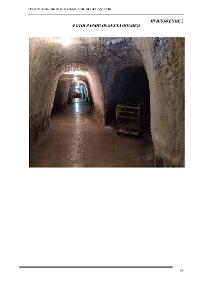 Документы лотавнесение изменений от 01.03.2023 №024-П.pdf199.65 Кб02.05.2023Документация лотаТребования к заявкамТребования, предъявляемые к участникуК участию в аукционе допускаются юридические лица, индивидуальные предприниматели, относящиеся к субъектам малого и среднего предпринимательства в соответствии с действующим законодательством, подавшие заявку на участие в аукционе в сроки, установленные настоящей аукционной документацией, представившие надлежащим образом оформленные документы в соответствии с перечнем, установленным аукционной документацией, и обеспечившие поступление на счет Арендодателя суммы задатка в установленном аукционной документацией порядке. Перечень документов- заявка (форма прилагается); - заверенные копии учредительных документов; - документ, содержащий сведения о доле Российской Федерации, субъекта Российской Федерации или муниципального образования в уставном капитале юридического лица (реестр владельцев акций либо выписка из него или заверенное печатью юридического лица (при наличии печати) и подписанное его руководителем письмо); - Выписку из Единого реестра субъектов малого и среднего предпринимательства; - документ, который подтверждает полномочия руководителя юридического лица Требования к документамПодача заявок осуществляется через электронную площадку в форме электронных документов либо электронных образов документов (документов на бумажном носителе, преобразованных в электронно-цифровую форму путем сканирования с сохранением их реквизитов), заверенных усиленной квалифицированной электронной подписью заявителя либо лица, имеющего право действовать от имени заявителя. Наличие электронной подписи означает, что документы и сведения, поданные в форме электронных документов, направлены от имени заявителя и отправитель несет ответственность за подлинность и достоверность таких документов и сведений. Условия проведения процедурыДата и время начала подачи заявок10.05.2023 11:00 (МСК+4)Дата и время окончания подачи заявок08.06.2023 15:00 (МСК+4)Дата рассмотрения заявок09.06.2023Дата и время начала проведения аукциона13.06.2023 15:00 (МСК+4)Срок отказа организатора от аукциона31.05.2023 15:00 (МСК+4)Документы извещенияЗаявка.docx4.84 Мб02.05.2023Форма заявкидоговор аренды.docx4.83 Мб02.05.2023Проект договораРаспоряжение 090-Р от 05.04.2023.pdf1007.11 Кб02.05.2023Документация аукционаИзвещение №3.doc70.00 Кб02.05.2023Документация аукциона